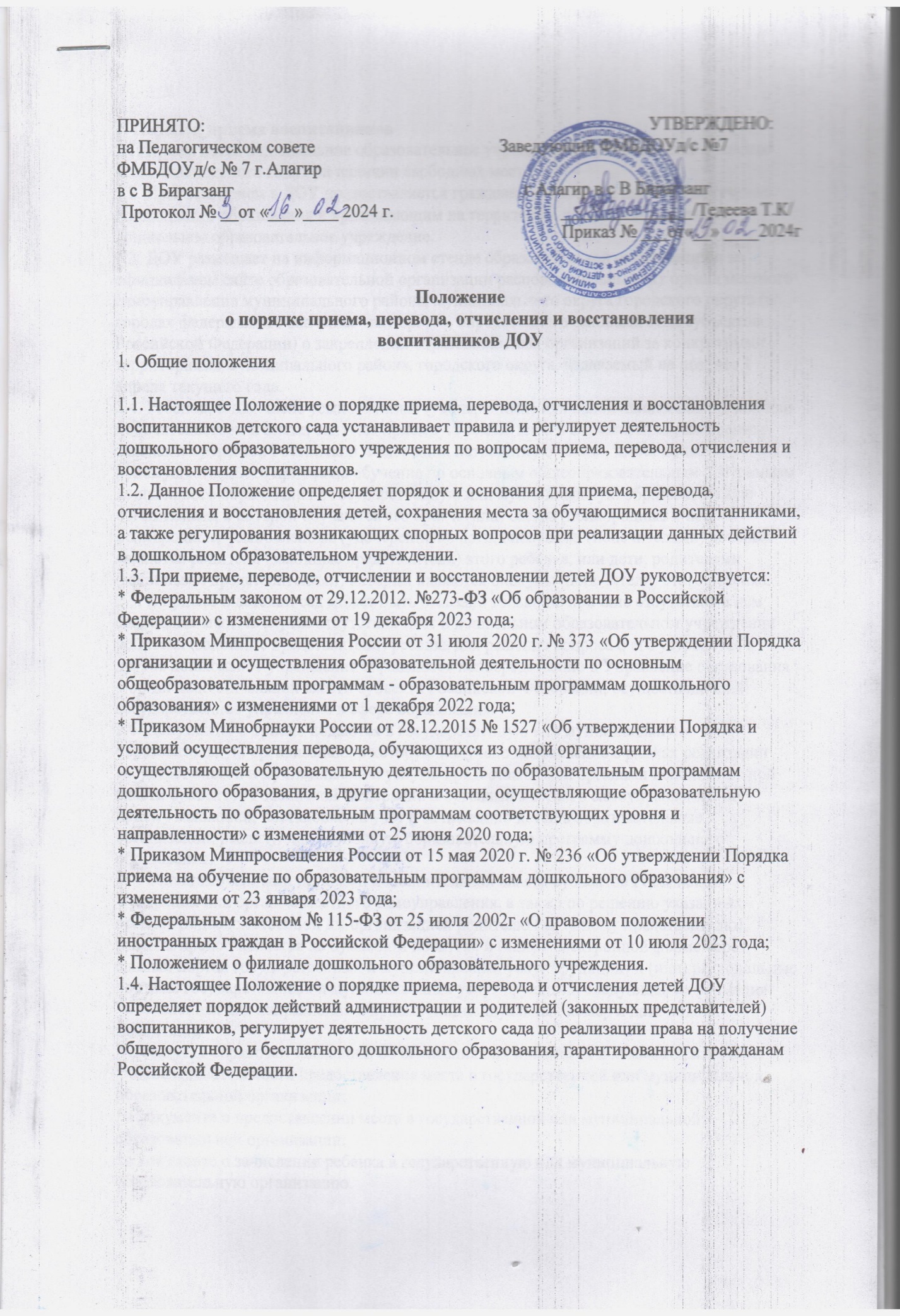 2. Порядок приема воспитанников2.1. Прием детей в дошкольное образовательное учреждение осуществляется в течение всего календарного года при наличии свободных мест.2.2. Право на прием в ДОУ предоставляется гражданам, имеющим право на получениедошкольного образования и проживающим на территории, за которой закрепленодошкольное образовательное учреждение.2.3. ДОУ размещает на информационном стенде образовательной организации и наофициальном сайте образовательной организации распорядительный акт органа местногосамоуправления муниципального района, муниципального округа городского округа (вгородах федерального значения - акт органа, определенного законами этих субъектовРоссийской Федерации) о закреплении образовательных организаций за конкретнымитерриториями муниципального района, городского округа, издаваемый не позднее 1 апреля текущего года.2.4. Ребенок, в том числе усыновленный (удочеренный) или находящийся под опекой илипопечительством в семье, включая приемную семью либо в случаях, предусмотренныхзаконами субъектов Российской Федерации, патронатную семью, имеет правопреимущественного приема на обучение по основным общеобразовательным программамдошкольного образования в государственную или муниципальную образовательнуюорганизацию, в которой обучаются его брат и (или) сестра (полнородные и не полнородные, усыновленные (удочеренные). дети, опекунами (попечителями) которых являются родители (законные представители) этого ребенка, или дети, родителями (законными представителями) которых являются опекуны (попечители) этого ребенка.2.5. В приеме в детский сад может быть отказано только по причине отсутствия в немсвободных мест. В случае отсутствия мест в дошкольном образовательном учрежденииродители (законные представители) ребенка для решения вопроса о его устройстве в другое дошкольное учреждение обращаются непосредственно в Управление образования – орган исполнительной власти субъекта Российской Федерации, осуществляющий государственное управление в сфере образования.2.6. Документы о приеме подаются в государственную или муниципальнуюобразовательную организацию, в которую получено направление в рамках реализациигосударственной и муниципальной услуги, предоставляемой органами исполнительнойвласти субъектов Российской Федерации и органами местного самоуправления, по приему заявлений, постановке на учет и зачислению детей в образовательные организации, реализующие основную образовательную программу дошкольного образования.2.7. Уполномоченными органами исполнительной власти субъектов Российской Федерации или органом местного самоуправления, а также по решению указанных органов подведомственной им организацией родителю (законному представителю) ребенка предоставляется на бумажном носителе и (или) в электронной форме через единый портал государственных и муниципальных услуг (функций) и (или) региональные порталы государственных и муниципальных услуг (функций) следующая информация:*о заявлениях для направления и приема (индивидуальный номер и дата подачизаявления);* о статусах обработки заявлений, об основаниях их изменения и комментарии к ним;* о последовательности предоставления места в государственной или муниципальнойобразовательной организации;*о документе о предоставлении места в государственной или муниципальнойобразовательной организации;*о документе о зачислении ребенка в государственную или муниципальнуюобразовательную организацию.2.8. Направление и прием в образовательную организацию осуществляются по личномузаявлению родителя (законного представителя) ребенка.2.9. Заявление для направления в государственную или муниципальную образовательнуюорганизацию представляется в орган исполнительной власти субъекта РоссийскойФедерации или орган местного самоуправления на бумажном носителе и (или) вэлектронной форме через единый портал государственных и муниципальных услуг(функций) и (или) региональные порталы государственных и муниципальных услуг(функций).2.10. Заявление о приеме представляется в образовательную организацию на бумажномносителе и (или) в электронной форме через единый портал государственных имуниципальных услуг (функций) и (или) региональные порталы государственных имуниципальных услуг (функций).2.11. В заявлении для направления и (или) приема родителями (законными представителями) ребенка указываются следующие сведения:* фамилия, имя, отчество (последнее - при наличии) ребенка:* дата рождения ребенка;*реквизиты записи акта о рождении ребенка или свидетельства о рождении ребенка;*адрес места жительства (места пребывания, места фактического проживания) ребенка;* фамилия, имя, отчество (последнее - при наличии) родителей (законныхпредставителей) ребенка;* реквизиты документа, удостоверяющего личность родителя (законного представителя)ребенка;* реквизиты документа, подтверждающего установление опеки (при наличии);* адрес электронной почты, номер телефона (при наличии) родителей (законныхпредставителей) ребенка;* о выборе языка образования, родного языка из числа языков народов РоссийскойФедерации, в том числе русского языка как родного языка;* о потребности в обучении ребенка по адаптированной образовательной программедошкольного образования и (или) в создании специальных условий для организацииобучения и воспитания ребенка-инвалида в соответствии с индивидуальной программойреабилитации инвалида (при наличии);* о направленности дошкольной группы;* о необходимом режиме пребывания ребенка:* о желаемой дате приема на обучение.2.12. В заявлении для направления родителями (законными представителями) ребенкадополнительно указываются сведения о государственных или муниципальныхобразовательных организациях, выбранных для приема, и о наличии права на специальные меры поддержки (гарантии) отдельных категорий граждан и их семей (при необходимости).2.13. При наличии у ребенка полнородных или неполнородных братьев и (или) сестер,обучающихся в государственной или муниципальной образовательной организации,выбранной родителем (законным представителем) для приема ребенка, его родители(законные представители) дополнительно в заявлении для направления указываютфамилию(сии), имя (имена), отчество(-а) (последнее - при наличии) полнородных илинеполнородных братьев и (или) сестер.2.14. Для направления и/или приема в образовательную организацию родители (законныепредставители) ребенка предъявляют следующие документы:* документ, удостоверяющий личность родителя (законного представителя) ребенка, либодокумент, удостоверяющий личность иностранного гражданина или лица безгражданства в Российской Федерации в соответствии со статьей 10 Федерального законаот 25 июля 2002 г М 115-ФЗ "О правовом положении иностранных граждан вРоссийской Федерации"* документ, подтверждающий установление опеки (при необходимости);* документ психолого-медико-педагогической комиссии (при необходимости);* документ, подтверждающий потребность в обучении в группе оздоровительнойнаправленности (при необходимости).2.15. Для направления родители (законные представители) ребенка дополнительнопредъявляют документ, подтверждающий наличие права на специальные меры поддержки(гарантии) отдельных категорий граждан и их семей (при необходимости), а также вправепредъявить свидетельство о рождении ребенка, выданное на территории РоссийскойФедерации, или выписку из Единого государственного реестра записей актов гражданского состояния, содержащую реквизиты записи акта о рождении ребенка, и свидетельство о регистрации ребенка по месту жительства или по месту пребывания на закрепленной территории по собственной инициативе. При отсутствии свидетельства о регистрации ребенка по месту жительства или по месту пребывания на закрепленной территории родитель (законный представитель) ребенка предъявляет документ, содержащий сведения о месте пребывания, месте фактического проживания ребенка.2.16. Родители (законные представители) ребенка, являющиеся иностранными гражданами или лицами без гражданства, дополнительно предъявляют документы, удостоверяющие личность ребенка и подтверждающие законность представления прав ребенка, а также документ, подтверждающий право заявителя на пребывание в Российской Федерации.Иностранные граждане и лица без гражданства все документы представляют на русскомязыке или вместе с заверенным переводом на русский язык.2.17. Для приема родители (законные представители) ребенка дополнительно предъявляют в образовательную организацию свидетельство о рождении ребенка или выписку из Единого государственного реестра записей актов гражданского состояния, содержащую реквизиты записи акта о рождении ребенка (для родителей (законных представителей) ребенка - граждан Российской Федерации), свидетельство о регистрации ребенка по месту жительства или по месту пребывания на закрепленной территории или документ, содержащий сведения о месте пребывания, месте фактического проживания ребенка.2.18. Заведующий ДОУ или уполномоченное им должностное лицо знакомит родителей(законных представителей) воспитанников с Положением о филиале ДОУ, лицензией на осуществление образовательной деятельности, с образовательными программами и другими документами, регламентирующими организацию и осуществление образовательной деятельности, права и обязанности детей и их родителей (законных представителей).2.19. Копии предъявляемых при приеме документов хранятся в дошкольномобразовательном учреждении.2.20. Факт ознакомления родителей (законных представителей) ребенка, в том числе черезофициальный сайт образовательной организации, с лицензией на осуществлениеобразовательной деятельности, Положением о филиале , фиксируется в заявлении о приеме в дошкольное образовательное учреждение и заверяется личной подписью родителей (законных представителей) воспитанника.2.21. Подписью родителей (законных представителей) ребенка фиксируется также согласие на обработку их персональных данных и персональных данных ребенка в порядке, установленном законодательством Российской Федерации.2.22. Зачисление (прием) детей в ДОУ осуществляется:* заведующим на основании направления, предоставленного Учредителем, в лицеУправления образования;* в соответствии с законодательством Российской Федерации;* по личному заявлению родителя (законного представителя) ребенка о зачислениивоспитанника при предъявлении оригинала документа, удостоверяющего личностьродителя (законного представителя), либо оригинала документа, удостоверяющеголичность иностранного гражданина и лица без гражданства в Российской Федерации всоответствии со статьей 10 Федерального закона № 115-ФЗ от 25 июля 2002г «Оправовом положении иностранных граждан в Российской Федерации».2.23. Для приема в ДОУ родители (законные представители) ребенка предъявляюторигиналы следующих документов:* свидетельство о рождении ребенка или документ, подтверждающий родство заявителя(или законность представления прав ребенка);* свидетельство о регистрации ребенка по месту жительства или по месту пребывания назакрепленной территории или документ, содержащий сведения о регистрации ребенкапо месту жительства или по месту пребывания.2.24. Родители (законные представители) детей, являющихся иностранными гражданами или лицами без гражданства, дополнительно предъявляют:* документ, подтверждающий родство заявителя (или законность представления правребенка):*документ, подтверждающий право заявителя на пребывание в Российской Федерации.2.25. Дети с ограниченными возможностями здоровья принимаются в дошкольноеобразовательное учреждение только с согласия родителей (законных представителей) наобучение ребенка (детей) по адаптированной образовательной программе дошкольногообразования или индивидуальному маршруту сопровождения ребенка, разработанному сучетом рекомендаций психолого-медико-педагогической комиссии.2.26. Заведующий или уполномоченное им должностное лицо, ответственное за приемдокументов, регистрирует заявление о приеме в дошкольное образовательное учреждение и прилагаемые к нему документы, представленные родителями (законными представителями) ребенка в журнале регистрации заявлений.2.27. После регистрации заявления родителям (законным представителям) детей выдаетсярасписка в получении документов, содержащая информацию о регистрационном номерезаявления о приеме ребенка в ДОУ, перечне представленных документов. Расписказаверяется подписью должностного лица, ответственного за прием документов, и печатьюдошкольного образовательного учреждения.2.28. Дети, родители (законные представители) которых не представили необходимые дляприема документы (указанные в пункте 2.14.) остаются на учете детей, нуждающихся впредоставлении места в детском саду, и направляются в государственную илимуниципальную образовательную организацию после подтверждения родителем (законным представителем) нуждаемости в предоставлении места. Место в дошкольномобразовательном учреждении предоставляется при освобождении мест в соответствующей возрастной группе в течение года.2.29. После предоставления документов, указанных в п. 2.14 Положения, детский садзаключает договор об образовании по образовательным программам дошкольногообразования с родителями (законными представителями) ребенка.2.30. Договор включает в себя основные характеристики образования, в том числе, вид,уровень и (или) направленность образовательной программы (часть образовательнойпрограммы определенных уровня, вида и (или) направленности), форма обучения, срокосвоения образовательной программы (продолжительность обучения), взаимные права,обязанности и ответственность сторон, возникающие в процессе воспитания, обучения,развития, присмотра, ухода и оздоровления детей, длительность пребывания ребенка в ДОУ, а также расчет размера платы, взимаемой с родителей (законных представителей) заприсмотр и уход за ребенком в детском саду. Один экземпляр договора выдается родителям (законным представителям ребенка).2.31. В течение трех рабочих дней после заключения договора заведующий ДОУ издаетраспорядительный акт о зачислении ребенка в дошкольное образовательное учреждение(далее - распорядительный акт). Распорядительный акт в течение трех дней после изданияразмещается на информационном стенде и на официальном сайте детского сада в сетиИнтернет. Уполномоченное руководителем должностное лицо, вносит учетную запись озачислении ребенка в книгу движения воспитанников.2.32. После издания распорядительного акта ребенок снимается с учета детей, нуждающихся в предоставлении места в дошкольной образовательной организации.2.33. На каждого ребенка, зачисленного в детский сад, оформляется личное дело, в котором хранятся все сданные документы.2.34. Заведующий несет ответственность за прием детей в ДОУ, наполняемость групп,оформление личных дел воспитанников и оперативную передачу в Управление образования информации о наличии свободных мест в дошкольном образовательном учреждении.2.35. При наличии свободных мест (на период отпуска, длительной болезни ребенка)заведующий детским садом по согласованию с Учредителем, в лице Управленияобразования, может временно принимать детей на основании необходимых документов,предоставляемых родителями (законными представителями) воспитанников.2.36. По состоянию на 1 сентября каждого года заведующий издает приказ о формировании возрастных групп на новый учебный год, с которым знакомит родителей (законных представителей) детей, зачисленных в дошкольное образовательное учреждение.2.37. Ежегодно по состоянию на 1 сентября заведующий подводит итоги за прошедший год и фиксирует их: сколько детей принято в дошкольное образовательное учреждение в течение учебного года и сколько воспитанников выбыло (в общеобразовательное учреждение и по другим причинам).3. Сохранение места за воспитанником3.1. Место за ребенком, посещающим ДОУ. сохраняется на время:* болезни;* пребывания в условиях карантина;* прохождения санаторно-курортного лечения по письменному заявлению родителей;* отпуска родителей (законных представителей) сроком не более 75 дней по письменномузаявлению родителей;* в иных случаях по письменному заявлению родителей (законных представителей)воспитанника дошкольного образовательного учреждения.4. Порядок и основания для перевода воспитанника4.1. Порядок и условия осуществления перевода детей, обучающихся по образовательнымпрограммам дошкольного образования, из одного ДОУ в другие устанавливают общиетребования к процедуре и условиям осуществления перевода детей, обучающихся пообразовательным программам дошкольного образования, из одной образовательнойорганизации в другую образовательную организацию, в следующих случаях:* по инициативе родителей (законных представителей) ребенка, обучающегося пообразовательной программе дошкольного образования;* в случае прекращения деятельности дошкольного образовательного учреждения,аннулирования лицензии на осуществление образовательной деятельности:* в случае приостановления действия лицензии.4.2. Учредитель исходной дошкольной образовательной организации обеспечивает перевод воспитанников с письменного согласия их родителей (законных представителей).4.3. Перевод воспитанников не зависит от периода (времени) учебного года.4.4. В случае перевода ребенка по инициативе его родителей (законных представителей)родители (законные представители) воспитанника:* осуществляют выбор принимающей дошкольной образовательной организации;* обращаются в выбранное дошкольное образовательное учреждение с запросом оналичии свободных мест соответствующей возрастной категории воспитанника инеобходимой направленности группы, в том числе с использованием сети «Интернет»;* при отсутствии свободных мест в выбранном дошкольном образовательном учреждении;*обращаются в Управление образования для определения принимающего дошкольногообразовательного учреждения из числа муниципальных образовательных учреждений;* обращаются в исходное дошкольное образовательное учреждение с заявлением оботчислении воспитанника в связи с переводом в принимающее образовательноеучреждение. Заявление о переводе может быть направлено в форме электронногодокумента с использованием сети Интернет.4.5. В заявлении родителей (законных представителей) воспитанника об отчислении впорядке перевода в принимающую образовательную организацию указываются:*фамилия, имя, отчество (при наличии) воспитанника;* дата рождения;* направленность группы;* наименование принимающей образовательной организации.4.6. В случае переезда в другую местность родителей (законных представителей)воспитанника указывается, в том числе, населенный пункт, муниципальное образование,субъект Российской Федерации, в который осуществляется переезд.4.7. Форма заявления родителей (законных представителей) воспитанника об отчислении в порядке перевода в принимающую образовательную организацию размещается наинформационном стенде и на официальном сайте ДОУ в сети Интернет.4.8. На основании заявления родителей (законных представителей) воспитанника оботчислении в порядке перевода исходная образовательная организация в трехдневный срок издает распорядительный акт об отчислении воспитанника в порядке перевода с указанием принимающей образовательной организации.4.9. Исходная организация выдает родителям (законным представителям) личное деловоспитанника с описью содержащихся в нем документов. Родитель (законныйпредставитель) личной подписью подтверждает получение личного дела с описьюсодержащихся в нем документов.4.10. Требование предоставления других документов в качестве основания для зачислениявоспитанника в ДОУ в связи с переводом с другой дошкольной образовательнойорганизации не допускается.4.11. Личное дело представляется родителями (законными представителями) воспитанника в принимающее дошкольное образовательное учреждение вместе с заявлением родителей (законных представителей) о зачислении воспитанника в принимающее образовательное учреждение в порядке перевода из исходного дошкольного образовательного учреждения и предъявлением оригинала документа, удостоверяющего личность родителя (законного представителя) воспитанника. При отсутствии в личном деле копий документов, необходимых для приема в соответствии с Порядком приема на обучение по образовательным программам дошкольного образования, утвержденным приказом Министерства просвещения Российской Федерации от 15 мая 2020 г М 236 "Об утверждении Порядка приема на обучение по образовательным программам дошкольного образования"), принимающая организация вправе запросить такие документы у родителя (законного представителя).4.12. Форма заявления родителей (законных представителей) о зачислении воспитанника в принимающее дошкольное образовательное учреждение в порядке перевода из исходного образовательного учреждения размещается дошкольным образовательным учреждением на информационном стенде и на официальном сайте детского сада в сети Интернет.4.13. После приема заявления родителей (законных представителей) о зачислениивоспитанника в принимающее ДОУ в порядке перевода из другого образовательногоучреждения и личного дела принимающее дошкольное образовательное учреждениезаключает договор об образовании по образовательным программам дошкольногообразования (далее договор) с родителями (законными представителями) воспитанника и в течение трех рабочих дней после его заключения издает распорядительный акт о зачислении ребенка в порядке перевода.4.14. После приема заявления и личного дела принимающая организация заключает договор об образовании по образовательным программам дошкольного образования (далее - договор) с родителями (законными представителями) обучающегося и в течение трех рабочих дней после заключения договора издает распорядительный акт о зачислении обучающегося в порядке перевода.4.15. При принятии решения о прекращении деятельности исходного дошкольногообразовательного учреждения в соответствующем распорядительном акте Учредителяуказывается принимающее образовательное учреждение либо перечень принимающихобразовательных учреждений, в которое(-ые) будут переводиться воспитанники наосновании письменного согласия их родителей (законных представителей) на перевод.4.16. О предстоящем переводе исходное дошкольное образовательное учреждение в случае прекращения своей деятельности обязано уведомить родителей (законных представителей) воспитанников в письменной форме в течение пяти рабочих дней с момента издания распорядительного акта Учредителя о прекращении деятельности исходного образовательного учреждения, а также поместить указанное уведомление на своем официальном сайте в сети Интернет. Данное уведомление должно содержать срокипредоставления письменного согласия родителей (законных представителей) воспитанников на перевод воспитанников в принимающую дошкольную образовательную организацию.4.17. О причине, влекущей за собой необходимость перевода воспитанников, исходноеобразовательное учреждение обязано уведомить Учредителя, родителей (законныхпредставителей) воспитанников в письменной форме, а также поместить указанноеуведомление на своем официальном сайте в сети Интернет:* в случае аннулирования лицензии - в течение пяти рабочих дней с момента вступления взаконную силу решения суда;* в случае приостановления действия лицензии - в течение пяти рабочих дней с моментавнесения в Реестр лицензий сведений, содержащих информацию о принятомФедеральным органом исполнительной власти, осуществляющим функции по контролюи надзору в сфере образования, или органом исполнительной власти субъектаРоссийской Федерации, осуществляющим переданные Российской Федерациейполномочия в сфере образования, решении о приостановлении действия лицензии.4.18. Учредитель, за исключением случая, указанного в пункте 2.27 настоящего Положения, осуществляет выбор принимающего дошкольного образовательного учреждения с использованием информации, предварительно полученной от исходного образовательного учреждения, о списочном составе воспитанников с указанием возрастной категории воспитанников, направленности группы и осваиваемых ими образовательных программ дошкольного образования.4.19. Учредитель запрашивает выбранные им дошкольные образовательные учреждения овозможности перевода в них воспитанников.4.20. Заведующие дошкольными образовательными учреждениями или уполномоченные ими лица должны в течение десяти рабочих дней с момента получения соответствующегозапроса письменно проинформировать о возможности перевода воспитанников.4.21. Исходное дошкольное образовательное учреждение доводит до сведения родителей(законных представителей) воспитанников полученную от Учредителя информацию обобразовательных учреждениях, которые дали согласие на перевод воспитанников изисходного ДОУ, а также о сроках предоставления письменного согласия родителей(законных представителей) воспитанников па перевод воспитанников в принимающееобразовательное учреждение. Указанная информация доводится в течение десяти рабочихдней с момента ее получения и включает в себя:* наименование принимающего дошкольного образовательного учреждения;* перечень реализуемых образовательных программ дошкольного образования:* возрастную категорию воспитанников;* направленность группы* количество свободных мест.4.22. После получения письменных согласий родителей (законных представителей)воспитанников исходное дошкольное образовательное учреждение издает распорядительный акт об отчислении воспитанников в порядке перевода в принимающее образовательное учреждение с указанием основания такого перевода (прекращение деятельности исходного, образовательного учреждения, аннулирование лицензии, приостановление деятельности лицензии).4.23. В случае отказа от перевода в предлагаемое принимающее образовательноеучреждение родители (законные представители) воспитанника указывают об этом вписьменном заявлении.4.24. Исходное образовательное учреждение передает в принимающее образовательноеучреждение списочный состав воспитанников, письменные согласия родителей (законныхпредставителей) детей, их личные дела.4.25. На основании представленных документов принимающее ДОУ заключает договор об образовании по образовательным программам дошкольного образования с родителями(законными представителями) воспитанников и в течение трех рабочих дней послезаключения договора издает распорядительный акт о зачислении ребенка в порядке перевода в связи с прекращением деятельности исходного дошкольного образовательногоучреждения, аннулированием лицензии, приостановлением действия лицензии.4.26. В распорядительном акте о зачислении делается запись о зачислении воспитанника впорядке перевода с указанием исходного образовательного учреждения, в котором онобучался до перевода, возрастной категории воспитанника и направленности группы.4.27. В принимающем дошкольном образовательном учреждении на основании переданных личных дел на воспитанников формируются новые личные дела, включающие в том числе и выписку из распорядительного акта о зачислении в порядке перевода, соответствующие письменные согласия родителей (законных представителей) воспитанника.5. Порядок отчисления воспитанников.5.1. Отчисление воспитанника из ДОУ может производиться в следующих случаях:* по инициативе родителей (законных представителей), в том числе в случае переводавоспитанника для продолжения освоения программы в другую организацию,осуществляющую образовательную деятельность, а также чтобы продолжить обучатьребенка в семье (п. 1 ч.3 ст. 44 Федерального закона от 29.12.2012 № 273-Ф3);* в связи с получением образования (завершением обучения) в соответствии с годовымкалендарным учебным графиком дошкольного образовательного учреждения;* по обстоятельствам, не зависящим от воли родителей (законных представителей)воспитанника и ДОУ, осуществляющего образовательную деятельность, в том числе вслучаях ликвидации организации, осуществляющей образовательную деятельность,аннулирования лицензии на осуществление образовательной деятельности;* по медицинским показаниям.5.2. Основанием для отчисления воспитанника является распорядительный акт (приказ)заведующего дошкольным образовательным учреждением об отчислении.5.3. Отчисление воспитанника по инициативе родителей осуществляется на основаниизаявления родителей (законных представителей) ребенка, в котором указываются следующие данные:* фамилия, имя, отчество (при наличии) родителя (законного представителя);* номер телефона родителя (законного представителя)* фамилия, имя, отчество (при наличии) ребенка;* причина, по которой ребенок отчисляется из детского сада;* желаемая дата отчисления;* дата написания заявления, личная подпись.5.4. Права и обязанности участников образовательных отношений, предусмотренныезаконодательством Российской Федерации об образовании и локальными нормативнымиактами дошкольного образовательного учреждения, прекращаются с даты отчислениявоспитанника.6. Порядок восстановления воспитанников6.1. Воспитанник, отчисленный из ДОУ по инициативе родителей (законныхпредставителей) до завершения освоения образовательной программы, имеет право навосстановление, по заявлению родителей (законных представителей) при наличии вдошкольном образовательном учреждении свободных мест.6.2. Основанием для восстановления воспитанника является распорядительный акт (приказ) заведующего дошкольным образовательным учреждением о восстановлении.6.3. Права и обязанности участников воспитательно-образовательных отношений,предусмотренные законодательством об образовании и локальными актами детского сада,возникают с даты восстановления воспитанника в дошкольном образовательномучреждении.7. Порядок регулирования спорных вопросов7.1. Спорные вопросы, возникающие между родителями (законными представителями)воспитанников и администрацией ДОУ, регулируются Учредителем дошкольногообразовательного учреждения в порядке, предусмотренным действующимзаконодательством Российской Федерации.8. Заключительные положения8.1. Настоящее Положение о порядке приема, перевода и отчисления детей ДОУ являетсялокальным нормативным актом ДОУ, принимается на Педагогическом совете,согласовывается с Родительским комитетом и утверждается (либо вводится в действие)приказом заведующего дошкольным образовательным учреждением.8.2. Все изменения и дополнения, вносимые в настоящее Положение, оформляются в письменной форме в соответствии действующим законодательством Российской Федерации.8.3. Положение принимается на неопределенный срок. Изменения и дополнения кПоложению принимаются в порядке, предусмотренном п.8.1. настоящего Положения.8.4. После принятия данного Положения (или изменений и дополнений отдельных пунктов и разделов) в новой редакции предыдущая редакция автоматически утрачивает силу.Принято на Родительском комитетеПротокол от «__»______ 2024 в №___